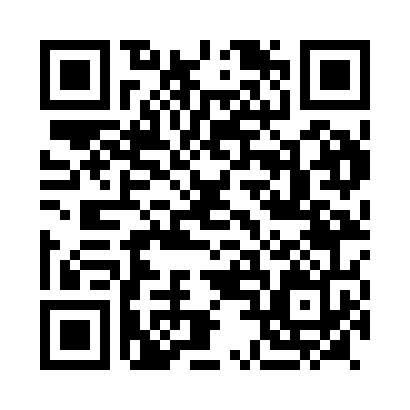 Prayer times for Bechar, AlgeriaMon 1 Apr 2024 - Tue 30 Apr 2024High Latitude Method: NonePrayer Calculation Method: Algerian Ministry of Religious Affairs and WakfsAsar Calculation Method: ShafiPrayer times provided by https://www.salahtimes.comDateDayFajrSunriseDhuhrAsrMaghribIsha1Mon5:356:571:134:457:298:462Tue5:336:561:124:457:298:473Wed5:326:551:124:457:308:484Thu5:306:531:124:457:318:495Fri5:296:521:114:457:318:496Sat5:286:511:114:457:328:507Sun5:266:501:114:457:338:518Mon5:256:481:114:457:338:529Tue5:236:471:104:457:348:5310Wed5:226:461:104:457:358:5411Thu5:216:451:104:457:358:5412Fri5:196:441:104:457:368:5513Sat5:186:421:094:457:378:5614Sun5:166:411:094:457:378:5715Mon5:156:401:094:457:388:5816Tue5:146:391:094:457:398:5917Wed5:126:381:084:457:399:0018Thu5:116:371:084:457:409:0119Fri5:106:361:084:457:419:0120Sat5:086:341:084:457:419:0221Sun5:076:331:074:457:429:0322Mon5:066:321:074:457:439:0423Tue5:046:311:074:457:439:0524Wed5:036:301:074:457:449:0625Thu5:026:291:074:457:459:0726Fri5:006:281:074:457:469:0827Sat4:596:271:064:457:469:0928Sun4:586:261:064:457:479:1029Mon4:576:251:064:457:489:1130Tue4:556:241:064:457:489:12